Numeracy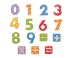 Literacy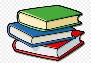 HWB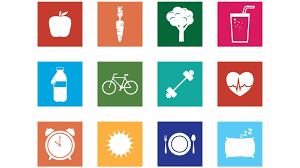 Other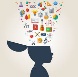 Education CityArticle 28 – Right to an educationTry some numeracy activities in the Numeracy Folder.Education CityArticle 28 – Right to an educationTry some literacy activities in the Literacy Folder.P.EArticle 24 – You have a right to the best health possibleTake part in Joe Wicks (see our class blog for link)School Values Task (2 week task)Article 15 – Right to AssociationSee attachment on blog.Number TalksCan you try a Number Talk each day? Practice multiplication strategies, i.e.6 x 14, 7 x 215, 23 x 210Ocean SchoolArticle 29 – Respect for the environmenthttps://worldoceanday.school/resources-2020/Card GameArticle 4 – Making rights realUse the articles from the Children’s Charter to play the card games or make up your own.Update your own e-portfolio.Article 13 – Right to share your thoughts and ideasUpload any work you have completed that you wish to share by 12 noon on Friday. SumdogArticle 28 – Right to an educationCan you complete this week’s challenges?The Dog Walking ConsortiumArticle 28 – Right to an educationListen to chapters 6 -10 of the story using the link below.Outdoor LearningArticle 24 – Right to use our environmentTry some of the activities in the link below – upper school is page 3.Career CardsArticle 13- Right to freedom of thought.Can you focus on one of the careers mentioned and find out a little more about it?NumeracyArticle 28 – Right to an educationSee below for this week’s tasks.Partly Cloudy ReadingArticle 28 – Right to an educationSee attachment on blog.DoodleArticle 8 – Right to an identityCreate a doodle that tells us a little about you and what is important to you right now.BBC BitesizeArticle 28 – Right to an educationAccess the site for a wide range of activities for all curricular areas. ihttps://www.bbc.co.uk/bitesize/dailylessons